О Б Я В АМЕСТНА ИНИЦИАТИВНА ГРУПА „МЪГЛИЖ, КАЗАНЛЪК, ГУРКОВО“Открива процедура за подбор на проектни предложенияза предОставяне на безвъзмездна финансова помощBG16RFOP002-2.105: – МИГ „Мъглиж, Казанлък, Гурково” -„Подкрепа за развитие на предприемачеството“Сдружение „Местна инициативна група „Мъглиж, Казанлък, Гурково” обявява процедура за подбор на проектни предложения BG16RFOP002-2.105: МИГ „Мъглиж, Казанлък, Гурково” -„Подкрепа за развитие на предприемачеството“Оперативна програма: „Иновации и конкурентоспособност 2014-2020”;Целта на процедурата е да се развитие и стимулира предприемачество и се създадат условия за развитие на устойчив бизнес на територията на МИГ „Мъглиж-Казанлък-Гурково“.Процедурата за предоставяне на Безвъзмездна финансова помощ се изпълнява в съответствие с Приоритет 1 „Постигане на конкурентоспособна, устойчива местна икономика с подобрени възможности за развитие на бизнеса и усвоен икономически потенциал“ и Специфична цел 1.1. "Повишаване на конкурентоспособността, производителността на МСП и земеделските стопанства, чрез технологично обновяване и насърчаване на иновационни дейности" от Стратегията за Водено от общностите местно развитие на МИГ „Мъглиж-Казанлък-Гурково“.1. НАИМЕНОВАНИЕ НА МЯРКАТА ОТ СТРАТЕГИЯТА ЗА ВОМР„Развитие на предприемачество и капацитет за растеж на МСП“2. ДОПУСТИМИ КАНДИДАТИМикро, малки и средни предприятия от територията на МИГ „Мъглиж, Казанлък, Гурково“.Кандидатите трябва да са търговци по смисъла на Търговския закон или Закона за кооперациите.Кандидатите трябва да отговарят на изискванията за малко или средно предприятие съгласно Закона за малките и средни предприятия.Кандидатите трябва да имат минимум три приключени финансови години.Кандидатите трябва да извършват своята дейност на територията на МИГ „Мъглиж, Казанлък, Гурково“.Не могат да участват в процедурата за подбор на проекти и не могат да получат безвъзмездна финансова помощ кандидати, които попадат в забранителните режими на Регламент (ЕС) № 1407/2013 на Комисията от 18 декември 2013 г.3. ДОПУСТИМИ ДЕЙНОСТИДопустими за финансиране по настоящата процедура са следните видове дейности:1. разходите са за дейности, съответстващи на критериите за подбор на операции и се извършват от допустими бенефициенти съгласно съответната програма по чл. 3, ал. 2; 2. разходите попадат в документите по чл. 26, ал. 1 и в одобрения проект категории разходи; 3. разходите са за реално доставени продукти, извършени услуги и строителни дейности; 4. разходите са извършени законосъобразно съгласно приложимото право на Европейския съюз и българското законодателство; 5. разходите са отразени в счетоводната документация на бенефициента чрез отделни счетоводни аналитични сметки или в отделна счетоводна система; 6. за направените разходи е налична одитна следа съгласно минималните изисквания на чл. 25 от Делегиран регламент (ЕС) № 480/2014 на Комисията от 3 март 2014 г. за допълнение на Регламент (ЕС) № 1303/2013 на Европейския парламент и на Съвета за определяне на общоприложими разпоредби за Европейския фонд за регионално развитие, Европейския социален фонд, Кохезионния фонд, Европейския земеделски фонд за развитие на селските райони и Европейския фонд за морско дело и рибарство и за определяне на общи разпоредби за Европейския фонд за регионално развитие, Европейския социален фонд, Кохезионния фонд и Европейския фонд за морско дело и рибарство (ОВ, L 138/5 от 13 май 2014 г.) и са спазени изискванията за съхраняване на документите съгласно чл. 140 от Регламент (ЕС) № 1303/2013; 7. разходите са съобразени с приложимите правила за предоставяне на държавни помощиВсички дейности, включени в проектното предложение, следва да са пряко свързани с изпълнението на проекта.Конкретната процедура е разработена като схема за минимална помощ съгласно Регламент (ЕС) № 1407/2013 на Комисията от 18-ти декември 2013 г.4. ПЕРИОД ЗА ПРИЕМ И НАЧИН НА  ПОДАВАНЕ НА ПРОЕКТНИ ПРЕДЛОЖЕНИЯКраен срок за подаване на проектни предложения : до 17.30 часа на 20.09. 2021г.Място на подаване на проектните предложения: Подаването на проектно предложение по настоящата процедура се осъществява изцяло по електронен път чрез Информационната система за управление и наблюдение на Структурните инструменти на ЕС в България (ИСУН 2020) единствено с използването на Квалифициран електронен подпис (КЕП), чрез модула „Е-кандидатстване“ на следния интернет адрес: https://eumis2020.government.bg.5. БЮДЖЕТ НА ПРИЕМА - Бюджет по процедурата: 1 170 000 лева.6. МИНИМАЛЕН И МАКСИМАЛЕН РАЗМЕР НА ФИНАНСОВАТА ПОМОЩ, ПРЕДОСТАВЯНА ЗА ПРОЕКТВсеки кандидат може да кандидатства за безвъзмездна финансова помощ като изготвеният от него проект, трябва да се вмества в следните минимални и максимални граници:  Минимален размер на общите допустими разходи за един проект: Левовата равностойност на 25 000 евро (48 895.75 лева). Размерът на предоставената безвъзмездна финансова помощ по процедура „Подкрепа за развитие на предприемачеството“ се определя на база максималния допустим интензитет по мярката – до 90% от общата стойност на допустимите разходи.Максимален размер на общите допустими разходи: Левовата равностойност на 200 000 евро (391 166 лева). Размерът на предоставената безвъзмездна финансова помощ по процедура „Подкрепа за развитие на предприемачеството“ се определя на база максималния допустим интензитет по мярката – до 90% от общата стойност на допустимите разходи.Максималният интензитет  на  безвъзмездната финансова помощ (БФП) е до 90 % от общата стойност на допустимите разходи по проекта.7. ЛИЦЕ/А ЗА КОНТАКТ И МЯСТО ЗА ДОСТЪП ДО ПОДРОБНА ИНФОРМАЦИЯЛице за контакт: Христо Щерев, тел. 04321/23-33; е-mail: mig.mkg2016@gmail.comПълният пакет документи за кандидатстване са публикувани на следните интернет адреси:на сайта на Сдружение „МИГ „Мъглиж, Казанлък, Гурково“ http: www.mig-mkg.bg/  ;на сайта на Единния информационен портал за обща информация за управлението на Структурните фондове и Кохезионния фонд на Европейския съюз в Република България - http://www.eufunds.bg. 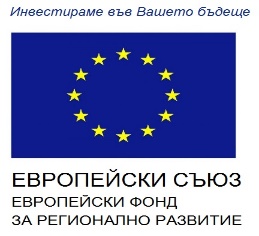 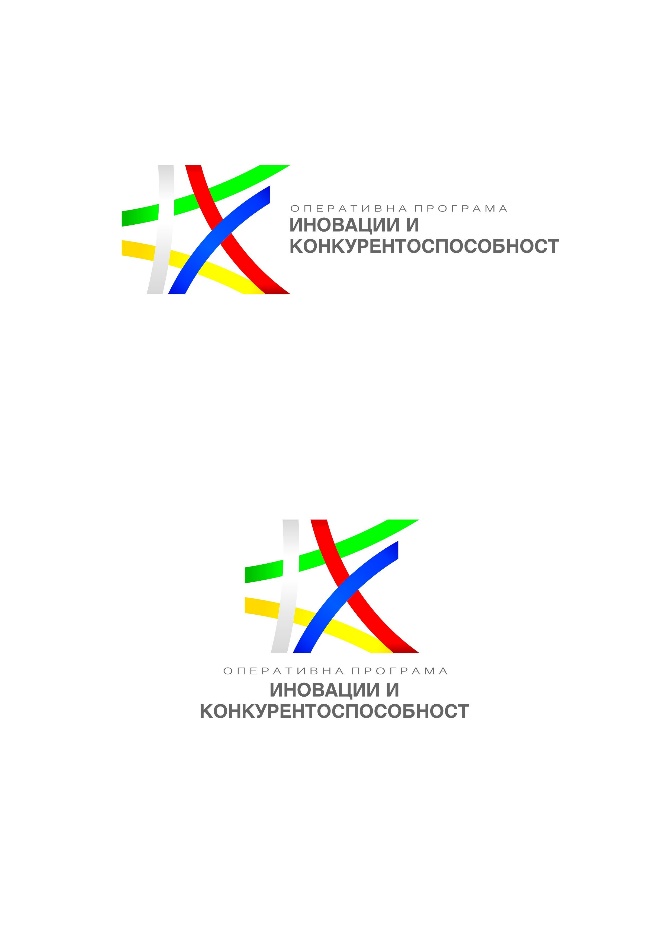 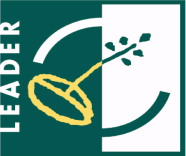 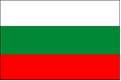 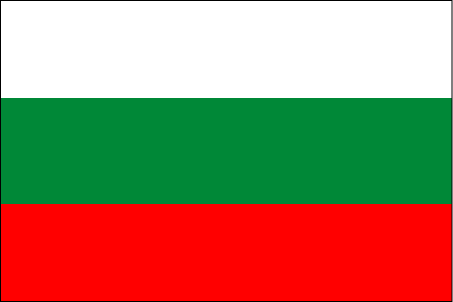 ВОДЕНО ОТ ОБЩНОСТИТЕ МЕСТНО РАЗВИТИЕВОДЕНО ОТ ОБЩНОСТИТЕ МЕСТНО РАЗВИТИЕВОДЕНО ОТ ОБЩНОСТИТЕ МЕСТНО РАЗВИТИЕВОДЕНО ОТ ОБЩНОСТИТЕ МЕСТНО РАЗВИТИЕМЕСТНА ИНИЦИАТИВНА ГРУПА „МЪГЛИЖ, КАЗАНЛЪК,, ГУРКОВО“МЕСТНА ИНИЦИАТИВНА ГРУПА „МЪГЛИЖ, КАЗАНЛЪК,, ГУРКОВО“МЕСТНА ИНИЦИАТИВНА ГРУПА „МЪГЛИЖ, КАЗАНЛЪК,, ГУРКОВО“МЕСТНА ИНИЦИАТИВНА ГРУПА „МЪГЛИЖ, КАЗАНЛЪК,, ГУРКОВО“